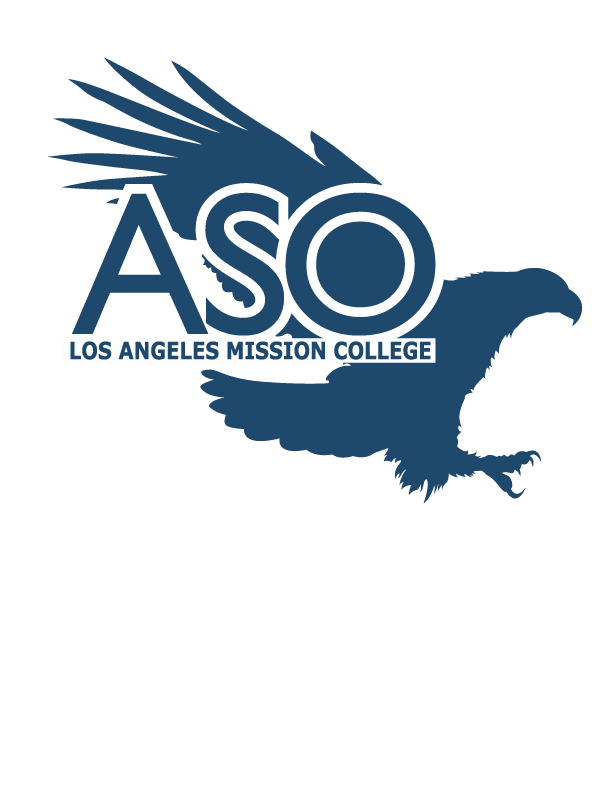 ASSOCIATED STUDENT ORGANIZATIONLOS ANGELES MISSION COLLEGECONSTITUTIONPREAMBLE 												4ARTICLE ISection I: 	Name of Organization 								4								ARTICLE II	Section I: 	Purpose 									4ARTICLE III	Section I: 	Membership									4-5	Section II: 	Privileges 									5ARTICLE IV				Section I: 	Governmental Organizations							5	Section II: 	The Executive Board 								5	Section III: 	The Council 									5	Section IV:	The ASO Council 								6	Section V: 	Terms of Executive Board 							6	Section VI: 	Terms of the Council 								6	Section VII: 	Vacancies									6ARTICLE V	Section I: 	Organizational Structure							6ARTICLE VI	Section I: 	Duties and Powers of the Executive Board					6	Section II: 	Duties and Powers of the Council						7Section III: 	Further Job Duties 								7Section IV: 	Vacancies  								             7						ARTICLE VII	Section I:	Qualifications for Council							7-8	Section II: 	Qualifications for Executive Board						8ARTICLE VIII	Section I: 	Elections 									8								 ARTICLE IX	Section I: 	Impeachment 									8	Section II: 	Impeachment Proceedings							8	Section III: 	Impeached Members 								8-9	Section IV: 	Removal from Office 								9	Section V: 	Removal Proceedings								9ARTICLE X	Section I: 	The Inter-Club Council 								9ARTICLE XI	Section I: 	Membership Fee 								9 	Section II: 	Revenue 									9	Section III: 	Budgetary Power								9 	Section IV: 	Finance Committee								10 	Section V: 	ASO Budget 									10 ARTICLE XII	Section I: 	Amendments 									10ARTICLE XIII	Section I: 	Executive Board Parking 						 	10ARTICLE XIV	Section I: 	ASO Workshops 								10-11ARTICLE XV	Section I: 	Committees									11ARTICLE XVI	Section I: 	Advertising Available Positions 							11	Section II: 	Interview for Non-Elected Positions						11ARTICLE XVII	Section I: 	Executive Board Oath								11-12	Section II: 	Senator’s Oath									12PREAMBLE We, as campus community members comprising the ASO, serve to benefit the student body. In our actions, we seek to strengthen and encourage the honorable image of campus public service for our fellow students. Through our support of academic achievement, public activism, and social service, we strive to build a campus that is focused on the needs of students. Through our individual and collective integrity, we shall stand alongside, not overhead, our fellow students and campus community members; demonstrating in our words and deeds the honorable, moral character that we should be seeking to maintain in ourselves. We will not lie, cheat, steal, slander students and non-students in any way (including social media), or otherwise compromise the integrity of this organization. In order to provide an expanded educational and social service program for all students, we hereby establish the ASO Constitution according to the standards and regulations of the State of California and Trustees of the Los Angeles Community College District.ARTICLE ISection I: Name of Organization The name of this organization shall be the Los Angeles Mission College Associated Student Organization, hereafter referred to as the ASO.ARTICLE IISection I: PurposeThe purpose of this organization is to provide the students the opportunity of participation and development of leadership skills, as follows: To assist in the promotion and development of individual student organizations.To provide student representation in all areas, including, but not limited to issues affecting students and the community.To provide an opportunity for students to involve themselves in campus community related events.To ensure that the integrity of the organization is upheld at all times.E)	To help Council members become leaders and mentors to other students.ARTICLE IIISection 1: MembershipMembership in the ASO shall consist of the following:Registered students of Los Angeles Mission College who have paid the ASO fee for the current semester.Faculty and staff members who have paid the ASO fee each semester as adjunct membership.Section II: PrivilegesOnly student members of the ASO may hold office upon meeting Article VII qualifications of this Constitution, and successfully followed the regulations imposed through official ASO election rules.Members of the ASO may join any ASO chartered student organizations.Members are also entitled to a welcome package.All students are entitled to vote in any semester in which there is an ASO general, registered or special election.ARTICLE IVSection I: Governmental OrganizationThe ASO Council shall be the governing body of this organization and shall consist of the Executive Board and the Council.Section II: The Executive BoardThe Executive Board shall be elected as stated under Article VIII, Section 1 and consist of the following:PresidentVice PresidentTreasurerExecutive Administrator ParliamentarianSection III: The CouncilThe Council shall consist of the following members who shall be appointed by the Executive Board and confirmed in a session by the Council:AccessibilityAdministrationCommerce Community RelationsCulture and DiversityEducational Services Health and Wellness Historian Marketing and Recruitment Political Affairs Security Social ActivitiesSocial Media and PublicationsSustainabilityTechnologySection IV: The ASO CouncilThe Executive Board and the Council, together form the ASO Council. The Council and the Executive Board will meet to legislate.Section V: Terms of Executive BoardTerms of office for Executive Board members shall consist of one year with a limit of two years, or as authorized by Board Regulations.Section VI: Terms of the CouncilTerms of office for Council shall be for two (2) consecutive semesters, with a limit of two years, or as authorized by the LACCD Board rule S-Regulations.Section VII: VacanciesAll vacancies on the ASO Council shall be filled in accordance with Article VI, Section 3 and the ASO Bylaws.ARTICLE VSection I: Organizational StructureThe organizational structure of the ASO shall consist of the following:A Council consisting of all elected and appointed members Interclub Council (ICC) as established under Article XIStanding CommitteesSpecial “Ad-hoc” CommitteesARTICLE VISection 1: Duties and Powers of the Executive Board The duties and powers of the following Executive Board members are outlined in detail in the ASO Bylaws: President Vice President Treasurer Executive Administrator Parliamentarian Section II: Duties and Powers of the Council The duties and powers of the following Senators are outlined in detail in the ASO Bylaws: Senator of Accessibility Senator of Administration Senator of Commerce Senator of Community RelationsCulture and DiversitySenator of Educational Services Senator of Health and WellnessSenator of Historian Senator of Marketing and Recruitment Senator of Political Affairs Senator of Security Senator of Social Activities Senator of Social Media and PublicationsSustainabilitySenator of Technology Section III: Further Job DutiesA Senator must volunteer a minimum of 5 hours on campus per semester participating in student orientations/campus tours, campus activities, etc. Those hours must be reported to the Executive Administrator who will document them in the ASO Ledger. All Senators must participate in any event or activity that is sponsored by the ASO in which their office is directly related to it. Though a Senator can have assistance from student volunteers to assist him/her, the main responsibility falls upon that Senator to ensure their duties are fulfilled.All Senators are to regularly submit articles to Publications for the ASO newsletter.Section VI: VacanciesAll vacancies on the ASO Council shall be filled by Executive Board vote. Approvals by three of the five Executive Board members are required for the appointment. The appointment is then subject to confirmation by a two-thirds (2/3) vote of the Council. ARTICLE VIISection I: Qualifications for CouncilAll candidates either through election or appointment for office must meet the following basic requirements:Be a paid ASO member.All candidates must have completed 5 units minimum prior to taking office Have a current and overall 2.0 GPA on a 4.0 scale.During the semester of holding office, must be enrolled in at least five (5) units. Dropping below five (5) units will disqualify the student from office. The ASO Advisor will monitor each Council member's GPA and enrollment status monthly to ensure they are in compliance and will report immediately to the Council if a member is out of compliance.A student cannot be a candidate for office if the requirements for the A. A. degree or 80 units of college work will have been completed prior to the semester in which the office will be held.Section II: Qualifications for Executive BoardAdditional qualifications for Executive Board positions:Have a current and overall 2.0 GPA on a 4.0 scale.Completed 12 units at Los Angeles Mission College prior to taking office.Be enrolled in five (5) units during semester office is to be held.ARTICLE VIIISection I: Elections All members of the ASO Executive Board shall be elected in accordance with Article VIII of the ASO Bylaws. ARTICLE IX Section I: ImpeachmentImpeachment is considered a trial that ends with a conviction to remove a person from office. Any of the following may constitute grounds for impeachment for an ASO Council member:Gross misconduct while carrying out ASO related activities, in violation of the student code of conduct.Acting in a manner which contradicts the spirit of this constitution, as reflected in the Preamble.An Impeachment may only take place once 2/3 majority of the Council have been appointed to office.Section II: Impeachment ProceedingsAny Council member may initiate impeachment proceedings by a Bill of Indictment. The steps shall be as defined in the Article IX Section II of the ASO Bylaws. Section III: Impeached Members Any Council member impeached or resigned under the threat of impeachment cannot return to the ASO and serve in either an elected or an appointed position.Section IV: Removal from Office  Any Council member can be removed from office for any of the reasons outlined in Article IX Section IV of the ASO Bylaws.Section V: Removal Proceedings  The ASO President will present to the Council the case for removal including any supporting documentation demonstrating the need for removal. The Council will vote at that same meeting (the vote cannot be tabled). With a majority vote of the Council, for removal, the vote carries.ARTICLE X Section I: The Inter-Club CouncilThe Inter-Club Council shall be defined as a standing committee of the ASO Council, and shall coordinate between each individual club on campus. The Vice-President shall act as a liaison between club presidents and the ASO Council. The Inter-Club Council shall provide each chartered club on campus a means by which it can advance its cause, voice, opinions, and purpose. Procedures, rules, and qualifications of the Inter-Club Council can be found in the ICC handbook and the ASO Bylaws Article X Section I. ARTICLE XISection I: Membership FeeThe membership fee for the ASO shall be the designated amount per semester as outlined in the ASO bylaws. Section II: Revenue Revenue may be derived from any other sources as may be determined by the ASO Council. The ASO shall not directly or indirectly engage in any activity which may question or reflect unfavorably on the good name of the ASO or the college of which this organization is a part.Section III: Budgetary Power The power of the budget shall be vested in a Finance Committee, whose responsibility shall be to:Hear all financial matters referred to them by the Council.Consider items presented by the College President, Dean of Student Services, ASO Treasurer, and ASO President.Prepare the ASO budget for the ASO Council’s approval (in accordance with the manner and time prescribed by the Administrative Regulations and procedures regarding the administration and management of ASO funds.Section IV: Finance Committee The Finance Committee shall be composed of:The Treasurer, who shall serve as council chairThe ASO PresidentThe Chief Fiscal Administrator (who serves as an ex-officio member with no vote)A member of the ASO Council appointed by the ASO PresidentThe ASO Advisor and/or Dean of Student Services (or representative)One teaching faculty member appointed by the College PresidentSection V: ASO Budget The Associated Student Organization's budget shall outline and control in detail the entire student financial program. The Finance Committee shall submit the proposed budget, prepared on a line item basis, to the ASO Council for approval.ARTICLE XIISection I: Amendments Amendments shall be proposed by either:A two-thirds (2/3) majority vote of the ASO Council; orAn initiative by ten percent (10%) of the student body.ARTICLE XIIISection I: Executive Board Parking All members of the ASO Executive Board shall receive free parking as long as they:Remain in office.Maintain the guidelines for their office as mentioned in Article VI and Article VII.ARTICLE XIVSection I: ASO Workshops  All members of the ASO are encouraged to sponsor and participate in public workshops that raise awareness and promote cultural sensitivity & diversity amongst student leaders. These workshops shall include, but are not limited to: sexual harassment, racial stereotypes, etc. Workshops shall be arranged by the Executive Board and the ASO advisor.ARTICLE XVSection I: Committees The Executive Authority of the ASO President will create a committee and they will appoint a Chairperson for that committee. A committee must be composed of no less than 3 Council members, not to exceed half of the Council. Once the ASO President has created a committee, that committee Chairperson is now free to make decisions concerning the committee with the vested power and consent of the Council. The committee has the authority to organize and coordinate events within its charge. In terms of budgetary needs, the committee will have to request funds through the ASO through established procedures.A Standing Committee is regulated by the Brown Act. Ad-Hoc committees are special committees created for a specific purpose and once that purpose is fulfilled they are dissolved therefore they do not fall under the Brown Act.ARTICLE XVISection I: Advertising Available PositionsIn the first week of May, the newly elected Executive Board shall advertise via bulletin board and classroom visitation the openings for Senator Positions.Section II: Interviews for Non-Elected Positions Interviews shall be held during the third week of May. A decision must be made by the end of May as to who, if any, will hold Senator Positions.Any Council appointed after this deadline fall under the rules of the Vacancies Section of the ASO Bylaws.ARTICLE XVIISection I: Executive Board OathThe following oath must be affirmed by all new ASO E-Board representatives and officers as they take office. The oath shall be administered to the incoming ASO President by the outgoing ASO President, Parliamentarian and/or ASO advisor. After the new ASO President is sworn in, he/she shall then administer the oath of the newly elected members of the ASO Executive board. I (name), as duly elected (President) of the Associated Student Organization of Los Angeles Mission College, do swear that I will faithfully fulfill the duties of this office as provided in this Constitution. I will strive to establish representative government, maintain academic freedom and defend student rights. I will work toward the strengthening of the cooperation between the Associated Student Organization and the administration and work toward bettering my leadership qualities and scholastic standards. With these thoughts in mind, I shall set as my final goal the betterment of Los Angeles Mission College; I so affirm.Section I: Senator’s OathOath to ASO Student Senator; This Oath shall be administered by the President of the ASO to each Student Senator after confirmation by 2/3 votes of ASO Student SenateI solemnly swear (or affirm) that I will faithfully execute the position (Name of Position). I will always act in the best interest of Los Angeles Mission College and will, to the best of my ability, preserve, protect, and enforce the ASO constitution. I will strive to establish representative government, maintain academic freedom and defend student rights. I will work toward the strengthening of the cooperation between the Associated Student Organization and the administration and work toward bettering my leadership qualities and scholastic standards. With these thoughts in mind, I shall set as my final goal the betterment of Los Angeles Mission College; I so affirm. Changes have been made to meet the demands of S-9 Regulations - Revised 3/12/08, 01/25/12, 04/19/12, 2/18/14Revision Approved by the ASO 4/10/2018ASO Constitution Revision Approved by the ASO General Election 4/23/2018ASO Constitution Revision Approved by the ASO Special Election 8/6/2019  